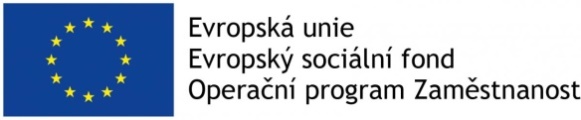 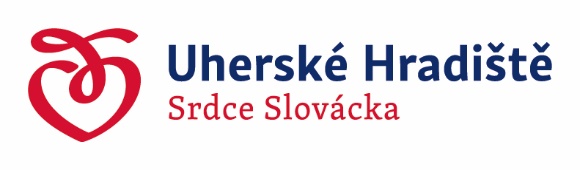 SMLOUVA O DÍLOuzavřená dle § 2586 a násl. zákona č. 89/2012 Sb., občanský zákoník, ve znění pozdějších předpisůI.Smluvní stranyObjednatel: 				Město Uherské HradištěSídlo: 					Masarykovo náměstí 19, 686 01 Uherské HradištěIČ:					002 91 471DIČ:					CZ00291471Bankovní ústav:			Česká spořitelna a.s., expozitura Uherské HradištěČíslo účtu:				27-1543078319 / 0800Osoby oprávněné jednat ve věcech smluvních: Ing. Stanislav Blaha – starosta města	Osoba odpovědná za komunikaci se zhotovitelem:  Ing. Miroslava GajdošováTel.:							+420 572 525 251E-mail: 						miroslava.gajdosova@mesto-uh.cz (dále také jen „objednatel“)                                        Zhotovitel:se sídlem:IČ: 					 DIČ:Osoby oprávněné jednat ve věcech smluvních:	zhotovitel je/není plátcem DPHzapsán v obchodním rejstříku vedenémbankovní spojení: , č. účtu:jednající:kontaktní osoba (tel., e-mail):(dále také jen „zhotovitel“)Tato smlouva je uzavřena na základě výsledků zadávacího řízení s názvem „Hradiště chytře  - využití konceptu Smart City a navazujících strategií k udržitelnému rozvoji města Uherské Hradiště“, zadaného podle zákona č. 134/2016 Sb., o zadávání veřejných zakázek, v jehož rámci byl zhotovitel určen jako vybraný dodavatel. Zhotovitel tímto prohlašuje, že má veškerá práva a způsobilost k tomu, aby splnil závazky, vyplývající z uzavřené Smlouvy a že neexistují žádné právní překážky, které by bránily, či omezovaly plnění jeho závazků a že uzavřením Smlouvy nedojde k porušení žádného obecně závazného předpisu. Zhotovitel současně prohlašuje, že se dostatečným způsobem seznámil se záměry Objednatele ohledně přípravy a realizace akce specifikované v následujících ustanoveních této Smlouvy a že na základě tohoto zjištění přistupuje k uzavření předmětné Smlouvy.II.Účel a předmět smlouvySmluvní strany uzavírají tuto smlouvu o dílo za účelem splnění předmětu veřejné zakázky. Na základě výsledku zadávacího řízení s názvem „Hradiště chytře  - využití konceptu Smart City a navazujících strategií k udržitelnému rozvoji města Uherské Hradiště“ zadávané formou zjednodušeného podlimitního řízení byla část veřejné zakázky s názvem KA07 - Strategie rozvoje kulturních a kreativních průmyslů přidělena zhotoviteli. Účelem této smlouvy je zpracování koncepčních a strategických dokumentů vč. analytických a návrhových podkladů pro objednatele v oblasti strategického plánování rozvoje města Uherské Hradiště, v souladu s aktuálně platnými celostátními i nadnárodními legislativními akty. Zhotovitel zajistí provedení díla v rozsahu a struktuře specifikované v příloze č. 1 této smlouvy (příloha č. 1 - Specifikace předmětu plnění). Součástí díla jsou veškeré práce a služby nezbytné pro řádné a úplné zhotovení díla.Zhotovitel prohlašuje, že je na základě svých odborných znalostí a zkušeností schopen poskytnout objednateli analytické, konzultační a realizační služby potřebné pro zhotovení díla sjednané touto smlouvou. III.Doba a místo plněníZhotovitel zahájí práce na předmětu této smlouvy nejpozději do 14 kalendářních dnů ode dne nabytí účinnosti této smlouvy. Obě smluvní strany předpokládají, že zahájení prací bude možné nejpozději ke dni 4. 11. 2019.Plnění provádí zhotovitel plynule a kontinuálně a je povinen zabezpečit dokončení celého předmětu dle této smlouvy a jeho předání objednateli nejpozději do 10 měsíců ode dne nabytí účinnosti této smlouvy.Zhotovitel bere na vědomí, že objednatel je vázán podmínkami pro poskytnutí dotace, podle které je limitním termínem dokončení 28. 2. 2021. Pokud by došlo k prodlevě na straně objednatele a tato prodleva by neumožňovala vzhledem ke sjednané lhůtě plnění dokončit dílo před tímto limitním termínem, je zhotovitel povinen nasadit na plnění díla takové kapacity aby limitní termín nebyl překročen.Pro zabezpečení plynulého plnění ze strany zhotovitele sjednaly obě smluvní strany průběžný harmonogram plnění, který je popsán v příloze č. 1 této smlouvy. Dodržení výše sjednaných dílčích lhůt uvedených v harmonogramu a dodržení celkové lhůty pro dokončení díla závisí na včasném spolupůsobení objednatele. Pokud by došlo k prodlení z důvodů na straně objednatele, bude sjednaná lhůta prodloužena o dobu shodnou s dobou prodlení.Zhotovitel se zavazuje řádně vypracované dílo včetně všech požadovaných písemných výstupů z plnění předmětu této smlouvy předat objednateli v sídle objednatele. Zhotovitel bere na vědomí, že služby, podklady a výstupy zhotovitele poskytované v rámci plnění dle této smlouvy je nezbytné veřejně projednat s občany města za účasti zhotovitele. Termín konání veřejného projednávání dohodnou obě smluvní strany v dostatečném časovém předstihu. Místo projednání zabezpečuje na své náklady objednatel na území města Uherské Hradiště.Služby poskytované v rámci provádění díla dle této smlouvy objednateli (např. projednání, v orgánech města a jejich komisích, účast na setkání pracovního týmu) je zhotovitel povinen poskytnout objednateli v sídle objednatele, příp. na jiném místě, a to dle určení objednatele. Odpovídající jednací prostory zajistí objednatel.IV.Cena dílaCena díla odpovídá výsledku zadávacího řízení podle zákona č.134/2016 Sb., o zadávání veřejných zakázek a nabídce zhotovitele. Smluvní strany se dohodly na níže uvedené ceně za provedení díla dle této smlouvy, (dojde-li ke změně sazby daně z přidané hodnoty /DPH/ oproti sazbě uvedené níže, upraví se cena včetně DPH tak, aby odpovídala sjednané ceně bez DPH navýšené o daň z přidané hodnoty ve výši platné ke dni vzniku zdanitelného plnění):Cena díla bez DPH		…………………. KčVýše DPH				…………………. KčCena díla včetně DPH		…………………. KčCelková cena díla dle této smlouvy zahrnuje všechny požadavky objednatele na předmět díla specifikované v příloze č. 1, která je nedílnou součástí této smlouvy.V.Platební podmínkySmluvní strany se dohodly, že cena díla bude uhrazena ve dvou samostatných splátkách. První fakturu vystaví zhotovitel po schválení analytické části plnění objednatelem v souladu s přílohou č. 1 smlouvy. První faktura bude nejvýše na částku odpovídající 30% sjednané ceny.Zbývající část sjednané ceny má zhotovitel právo fakturovat po předání a převzetí všech sjednaných podkladů a dokumentů projednaných podle podmínek této smlouvy a odsouhlasených objednatelem (oboustranně podepsaný protokol o předání a převzetí díla).Splatnost faktur je sjednána ve lhůtě nejvýše 30 kalendářních dnů ode dne jejich doručení objednateli.Faktury musí splňovat náležitosti daňového dokladu dle zákona č. 235/2004 Sb., o dani z přidané hodnoty, a dále musí obsahovat název projektu „Hradiště chytře - využití konceptu Smart City a navazujících strategií k udržitelnému rozvoji města Uherské Hradiště“ a registrační číslo projektu CZ.03.4.74/0.0/0.0/17_080/0010071, evidenční číslo a datum uzavření této smlouvy. Přílohou druhé faktury musí být kopie příslušného, oboustranně podepsaného předávacího protokolu.Datem uskutečnění zdanitelného plnění je termín převzetí části díla (nebo jeho celku) na základě příslušného předávacího protokolu objednatelem.Nebude-li faktura obsahovat zákonem stanovené náležitosti nebo bude-li v rozporu s touto smlouvou, je objednatel oprávněn fakturu vrátit zhotoviteli k doplnění či opravě, přičemž ve vadné faktuře vyznačí důvod vrácení. V takovém případě se ruší lhůta splatnosti stanovená vadnou fakturou a nová lhůta splatnosti započne běžet dnem doručení bezvadné faktury objednateli.Objednatel dle dohody smluvních stran zaplatí cenu díla resp. jeho části bezhotovostním převodem na bankovní účet zhotovitele uvedený v článku I. této smlouvy; bude-li však ve faktuře uvedeno jiné bankovní spojení, splní objednatel svou platební povinnost poukázáním příslušné částky na bankovní účet uvedený ve faktuře.8.	Zhotovitel prohlašuje, že poskytnuté číslo účtu pro zasílání plateb je totožné s účtem zveřejněným způsobem umožňující dálkový přístup ve smyslu  § 96 zákona č. 235/2004 Sb., o dani z přidané hodnoty. V případě, že dojde ke změně čísla  tohoto účtu, bude zhotovitel objednatele neprodleně informovat.9.	Zhotovitel se zavazuje, že v případě nabytí statutu „nespolehlivý plátce“, ve smyslu zákona č. 235/2004Sb., o dani z přidané hodnoty, bude o této skutečnosti neprodleně objednatele informovat. Objednatel je poté oprávněn zaslat hodnotu plnění odpovídající dani z přidané hodnoty přímo na účet správce daně v režimu podle §109a zákona o dani z přidané hodnoty.VI.Provádění dílaObjednatel se zavazuje poskytnout zhotoviteli součinnost nezbytnou pro řádné provedení díla.Obě smluvní strany se zavazují vzájemně intenzivně a úzce spolupracovat a poskytovat si veškeré informace potřebné pro naplnění předmětu a účelu této smlouvy tak, aby dílo provedené dle této smlouvy bylo co nejkvalitnější, odpovídající nejnovějším poznatkům v dané oblasti, a pro objednatele s ohledem na jeho postavení a potřeby optimální. K dosažení tohoto cíle se zhotovitel zavazuje vyvinout maximální úsilí a využít všech svých odborných znalostí, dovedností a zkušeností.Zhotovitel je povinen během plnění této smlouvy pravidelně objednatele informovat o průběhu provádění díla a seznamovat jej s dílčími výsledky své činnosti, a to prostřednictvím emailové korespondence. Zhotovitel je povinen zúčastnit se všech jednání pracovní skupiny, která proběhnou minimálně jedenkrát za 2 měsíce a na nichž jsou objednatel a členové skupin oprávněni činnost zhotovitele, jakož i dílčí výsledky činnosti zhotovitele připomínkovat, dávat zhotoviteli závazné pokyny vztahující se k plnění této smlouvy a v případě zjištěných nedostatků požadovat po zhotoviteli zjednání nápravy. Zhotovitel je povinen vyhotovit zápisy z těchto jednání, na jejichž základě promítne požadavky do plnění této smlouvy. Jednání pracovní skupiny se uskuteční vždy v sídle objednatele a prostory a pozvánky na jednání zajišťuje objednatel po odsouhlasení programu jednání z obou stran.Smluvní strany prohlašují, že ve věcech souvisejících s plněním dle této smlouvy jsou za ně oprávněni jednat: - za objednatele: RNDr. Jaroslav Bičan tel.:+420 572 525 243, e-mail: jaroslav.bican@mesto-uh.cz- za zhotovitele: Jméno: …………………………………………………………………………….. tel.: ……………………., e-mail: ……………………………….(tím není a nesmí být dotčena pravomoc orgánů objednatele, zejména rady a zastupitelstva města Uherské Hradiště, v otázkách, které podléhají jejich rozhodnutí).Vzájemná komunikace při plnění této smlouvy bude dle dohody smluvních stran probíhat písemnou formou. Písemnost musí být doručena druhé smluvní straně, a to osobně nebo doporučeným dopisem anebo prostřednictvím elektronické pošty na e-mailové adresy uvedené u výše uvedených osob oprávněných jednat za smluvní strany ve věcech souvisejících s plněním této smlouvy. Veškerá vzájemná komunikace mezi smluvními stranami musí probíhat mezi výše uvedenými oprávněnými osobami nebo s vědomím těchto oprávněných osob.Zhotovitel prohlašuje, že za zhotovitele je řízením realizace předmětu/díla dle této smlouvy pověřena osoba uvedená v Příloze č. 2, která je nedílnou součástí této smlouvy, jako vedoucí realizačního týmu. Tato osoba se bude účastnit jako zástupce zhotovitele všech jednání, a to až do okamžiku dokončení díla a jeho převzetí objednatelem. Zhotovitel se dále zavazuje, že osoby, jíž v „Seznamu techniků a osvědčení o vzdělání a odborné kvalifikaci“ prokázal splnění technického kvalifikačního předpokladu veřejné zakázky, bude/budou skutečně zapojeny v uvedené roli do provádění díla dle této smlouvy. V případě nutné personální změny u kterékoliv osoby realizačního týmu je zhotovitel povinen o této změně neprodleně informovat objednatele a prokázat, že nová osoba splňuje technickou kvalifikaci vymezenou v zadávacím řízení nejméně ve shodném rozsahu jako nahrazovaná osoba tj. v  rozsahu minimálně shodném s rozsahem, kterým kvalifikaci prokazovala původní osoba, a to včetně min. shodného počtu referenčních zakázek, které byly předmětem hodnocení zkušeností osoby realizačního týmu pro nahrazovanou osobu. Se změnou osoby kterékoliv osoby realizačního týmu musí objednatel vyslovit souhlas, který bez objektivních důvodů nemůže objednatel odmítnout.VII.Předání a převzetí dílaObjednatel je povinen dílo (nebo jeho část) převzít, jen je-li provedeno řádně a nevykazuje vady a nedodělky.Zhotovitel předá dílo objednateli 2x v listinné podobě a 1x v elektronické podobě ve formátu dle přílohy č. 1 této smlouvy.Zhotovitel je povinen vyzvat objednatele k převzetí díla (nebo jeho části) alespoň pět pracovních dnů před navrhovaným dnem předání a převzetí. Přílohou této výzvy musí být provedení díla, aby se mohl objednatel před převzetím díla s  dílem předběžně seznámit a aby měl lhůtu pro ověření, zda je dílo provedeno řádně a nevykazuje zjevné vady či nedodělky. U částí díla, které nejsou hmotně zachyceny jako výsledek činnosti zhotovitele (poskytnutí služeb), musí být přílohou výzvy k převzetí díla podrobná zpráva, jakým způsobem a kdy byla daná část díla řádně splněna, a listiny prokazující tvrzení uvedená v této zprávě.Zjistí-li objednatel, že dílo není provedeno řádně nebo že vykazuje vady či nedodělky, sdělí tuto skutečnost písemně zhotoviteli v den předání a převzetí a své stanovisko odůvodní (tím nejsou dotčena práva objednatele z vad díla, které objednatel při předběžném seznámení se s dílem neodhalil nebo které vyjdou najevo dodatečně). Zhotovitel se zavazuje k odstranění takto zjištěné vady či nedodělku bez zbytečného odkladu, nejpozději však do pěti pracovních dnů ode dne předání a převzetí v případě, pokud objednatel dílo s vadou či nedodělkem převezme. Zhotovitel je pak oprávněn opětovně vyzvat objednatele k převzetí díla až poté, co vytčené vady, nedodělky i jiné nedostatky díla odstraní.O předání a převzetí díla resp. jeho části sepíše zhotovitel protokol o předání a převzetí, který bude zejména obsahovat: název a registrační číslo projektu, označení objednatele a zhotovitele, odkaz na tuto smlouvu – evidenční číslo a datum uzavření této smlouvy, zahájení a ukončení prací na provádění díla, popis předaného díla či jeho části, prohlášení objednatele o převzetí díla, datum a místo sepsání příslušného protokolu, jména a podpisy zástupců objednatele a zhotovitele.Předávací protokol vystavený v souladu s touto smlouvou musí být sepsán ve dvojím vyhotovení a musí být podepsán oběma smluvními stranami; po jednom vyhotovení obdrží každá smluvní strana.Veškeré výstupy zhotovitele, které předává objednateli jako dokončené dílo či jeho část musí obsahovat povinné prvky publicity dle Pravidel pro informování a komunikaci a vizuální identita OPZ dle podkladů, které předá objednatel zhotoviteli.VIII.Odpovědnost za vady díla, záruka za jakostZhotovitel poskytuje na dílo záruku za jakost v délce 24 měsíců; záruční doba počíná běžet dnem, kdy objednatel podpisem předávacího protokolu převzal dílo jako celek.Případnou reklamovanou vadu díla je zhotovitel povinen odstranit nejpozději do pěti pracovních dnů ode dne, kdy mu objednatel danou vadu písemně oznámí, nebude-li následně mezi smluvními stranami dohodnuto jinak.V ostatním se odpovědnost zhotovitele za vady díla a nároky objednatele z vad díla řídí příslušnými ustanoveními zákona č. 89/2012 Sb., občanský zákoník, ve znění pozdějších předpisů.IX.Smluvní sankceV případě prodlení zhotovitele s předáním bezvadného díla řádně a včas objednateli je zhotovitel povinen zaplatit objednateli smluvní pokutu za porušení této své smluvní povinnosti ve výši 0,1 % ze sjednané ceny díla včetně DPH za každý den prodlení. Tím není dotčeno právo objednatele na náhradu škody.V případě prodlení zhotovitele s odstraněním vad nebo nedodělků díla řádně a včas je zhotovitel povinen zaplatit objednateli smluvní pokutu ve výši 2.000,- Kč za každou vadu či nedodělek, u nichž je v prodlení a za každý den prodlení.Žádné ujednání o smluvní pokutě obsažené v této smlouvě se nedotýká nároku objednatele požadovat v plné výši náhradu škody způsobené porušením povinnosti zhotovitele, na kterou se vztahuje smluvní pokuta.Přílohou č. 3 této smlouvy je seznam poddodavatelů (nebo čestné prohlášení, že zhotovitel poddodavatele k plnění dle této smlouvy nevyužije), kteří byli identifikováni zhotovitelem před podpisem smlouvy. Pokud se následně zapojí do realizace díla jiní poddodavatelé, je zhotovitel povinen předložit objednateli identifikační údaje takových poddodavatelů, a to 10 pracovních dnů před zahájením plnění poddodavatelem (formou návrhu písemného dodatku smlouvy).Pokud zhotovitel prokáže, že učinil veškerá opatření, aby zabránil nesplnění své smluvní povinnosti dle této smlouvy, může objednatel upustit od vymáhání sjednané smluvní pokuty.X.Odstoupení do smlouvyNastanou-li u některé ze smluvních stran skutečnosti bránící řádnému plnění smlouvy je tato smluvní strana povinna to bez zbytečného odkladu oznámit druhé smluvní straně a vyvolat jednání zástupců oprávněných k popisu smlouvy.Je-li důvodem k odstoupení od smlouvy neplnění smluvních povinností jednou ze smluvních stran, je druhá strana, která hodlá od smlouvy odstoupit povinna poskytnout druhé straně přiměřenou lhůtu k nápravě. Teprve poté, co smluvní povinnost nebyla splněna ani v této dodatečně poskytnuté lhůtě je možné od smlouvy odstoupit.Chce-li některá ze stran od smlouvy odstoupit na základě ujednání ze smlouvy vyplývajících je povinna svoje odstoupení písemně oznámit druhé smluvní straně s uvedením termínu, ke kterému od smlouvy odstupuje. V odstoupení musí být dále uveden důvod, pro který strana od smlouvy odstupuje a přesná citace toho bodu smlouvy, který ji k takovému kroku opravňuje. Bez těchto náležitostí je odstoupení neplatné.Nesouhlasí-li jedna ze smluvních stran s důvodem odstoupení druhé smluvní strany nebo popírá-li jeho existenci je povinna to písemně oznámit nejpozději do deseti dnů po obdržení oznámení o odstoupení. Pokud tak neučiní, má se za to, že s důvodem odstoupení souhlasí.Objednatel může od této smlouvy odstoupit vedle případů stanovených výslovně touto smlouvou a vedle případů, které stanoví zákon, rovněž v případě, že: prodlení zhotovitele s prováděním díla vůči termínu dokončení dle této smlouvy delšímu než 30 kalendářních dnů;ukáže-li se kterékoli z prohlášení zhotovitele uvedených v této smlouvě nepravdivým nebo neúplným.Odstoupení od smlouvy nastává dnem následujícím po dni, ve kterém bylo písemné oznámení o odstoupení od smlouvy doručeno druhé straně, pokud druhá strana nepopře ve stanovené lhůtě důvod odstoupení. V opačném případě je dnem účinnosti odstoupení od smlouvy den, na kterém se strany dohodnou nebo den který vyplyne z rozhodnutí příslušného orgánu.XI.Závěrečná ustanoveníSmluvní strany se dohodly, že závazkový vztah založený touto smlouvou se řídí občanským zákoníkem, zejména jeho ustanoveními upravujícími smlouvu o dílo.Výsledek činnosti, jenž je předmětem díla, nesmí zhotovitel poskytnout jiným osobám než objednateli. Zhotovitel se zavazuje, že jakékoliv informace, které se dověděl v souvislosti s plněním této smlouvy nebo které jsou obsahem této smlouvy, neposkytne třetím osobám ani je v rozporu s jejich účelem nepoužije pro své potřeby, a že zajistí účinným způsobem utajení těchto informací; tento závazek trvá i po provedení díla dle této smlouvy a ukončení účinnosti této smlouvy.Zadavatel si vyhrazuje, že zpracovanou dokumentaci může poskytnout třetí straně na základě uzavřené dohody o důvěrnosti.Zhotovitel prohlašuje, že si je vědom, že dílo provedené na základě této smlouvy bude objednateli sloužit jako podklad pro naplnění účelu této smlouvy, a uděluje proto objednateli bezúplatně a již bez dalších podmínek souhlas s neomezeným užitím díla provedeného na základě této smlouvy k účelům souvisejícím s naplněním účelu této smlouvy, jakož i souhlas s případným dalším zpracováním, úpravami a změnami díla.Zhotovitel je povinen umožnit osobám oprávněným k výkonu kontroly daného projektu (zejména poskytovateli dotace, kterým je řídící orgán Ministerstva práce a sociálních věcí ČR, Ministerstvu financí ČR, Nejvyššímu kontrolnímu úřadu, Evropské komisi, Evropskému účetnímu dvoru) provedení kontroly dokladů souvisejících s plněním této smlouvy, a to po dobu danou právními předpisy České republiky k jejich archivaci (zákon č. 563/1991 Sb., o účetnictví, zákon č. 235/2004 Sb., o dani z přidané hodnoty), jakož i splnit s tím související povinnosti včetně povinnosti poskytnout kontrolujícímu potřebnou součinnost a též povinnosti ve smyslu § 2e) zákona č. 320/2001 Sb. o finanční kontrole.Zhotovitel nesmí bez předchozího písemného souhlasu objednatele postoupit svá práva (pohledávky) plynoucí z této smlouvy na třetí osobu.Tuto smlouvu lze měnit či doplňovat pouze formou písemných dodatků. Pouze změna kontaktních osob objednatele může proběhnout písemným oznámením zhotoviteli.Zhotovitel souhlasí s tím, aby tato smlouva, včetně případných dodatků, byla za účelem naplnění zásady transparentnosti uveřejněna na profilu zadavatele nebo v registru smluv). Uveřejnění zabezpečuje objednatel.Smluvní strany souhlasí s tím, aby tato smlouva byla uvedena v evidenci smluv vedené objednatelem, která bude obsahovat údaje o smluvních stranách, předmětu smlouvy, číselné označení této smlouvy a datum jejího podpisu. Smluvní strany výslovně souhlasí, že jejich osobní údaje uvedené v této smlouvě budou zpracovány pro účely vedení evidence smluv a dále výslovně souhlasí se zveřejněním celého textu této smlouvy včetně podpisů v informačním systému veřejné správy – Registru smluv. Dále prohlašují, že skutečnosti uvedené v této smlouvě nepovažují za obchodní tajemství a udělují svolení k jejich užití a zveřejnění bez stanovení jakýchkoli dalších podmínek.Smluvní strany se dohodly, že zákonnou povinnost dle § 5 odst. 2 zákona o registru smluv splní objednatel. Současně berou smluvní strany na vědomí, že v případě nesplnění zákonné povinnosti je smlouva do 3 (tří) měsíců od jejího podpisu bez dalšího zrušena od samého počátku.Smlouva se vyhotovuje v 2 rovnocenných vyhotoveních. Zhotovitel obdrží jedno vyhotovení, objednatel obdrží rovněž jedno vyhotovení.Tato smlouva nabývá platnosti dnem podpisu této smlouvy a účinnosti dnem zveřejnění této smlouvy v informačním systému veřejné správy - Registru smluv.Doložka podle § 41 zákona o obcích: o uzavření této smlouvy bylo rozhodnuto usnesením Rady města Uherské Hradiště č. … /../RM/2019. (doplní objednatel před podpisem smlouvy)V Uherském Hradišti dne      	                                                               V       dne      Za Objednatele:	Za Zhotovitele:Přílohy Smlouvy:Příloha č. 1 – Specifikace předmětu plněníPříloha č. 2 - Osoby realizačního týmu zhotovitelePříloha č. 3 - Seznam poddodavatelů (pozn.: případně čestné prohlášení zhotovitele, o tom, že nehodlá využít poddodavatelů – před podpisem smlouvy bude upraveno a nehodící se odstraněno)ZADÁVACÍ DOKUMENTACEpro zadávací řízení podle zákona č.134/2016 Sb., o zadávání veřejných zakázek, pro veřejnou zakázku na službySVAZEK 3OBCHODNÍ PODMÍNKY FORMOU NÁVRHU SMLOUVY O DÍLOČást 5 veřejné zakázky: KA07 - Strategie rozvoje kulturních a kreativních průmyslůHradiště chytře  - využití konceptu Smart City a navazujících strategií k udržitelnému rozvoji města Uherské Hradiště ZADAVATEL: Město Uherské Hradiště                         Masarykovo náměstí 19, 686 01 Uherské Hradiště Projekt je spolufinancován z Evropského sociálního fondu a státního rozpočtu prostřednictvím OPZ.